VILLAGE HISTORY SERIES The following books have been researched by different local groups of people under the direction of Joyce Jefferson. They are extremely detailed covering all aspects of each village’s history, including geography, industry, natural history, economy, education, architecture and the people who have lived there. They are fully illustrated with many photographs and maps.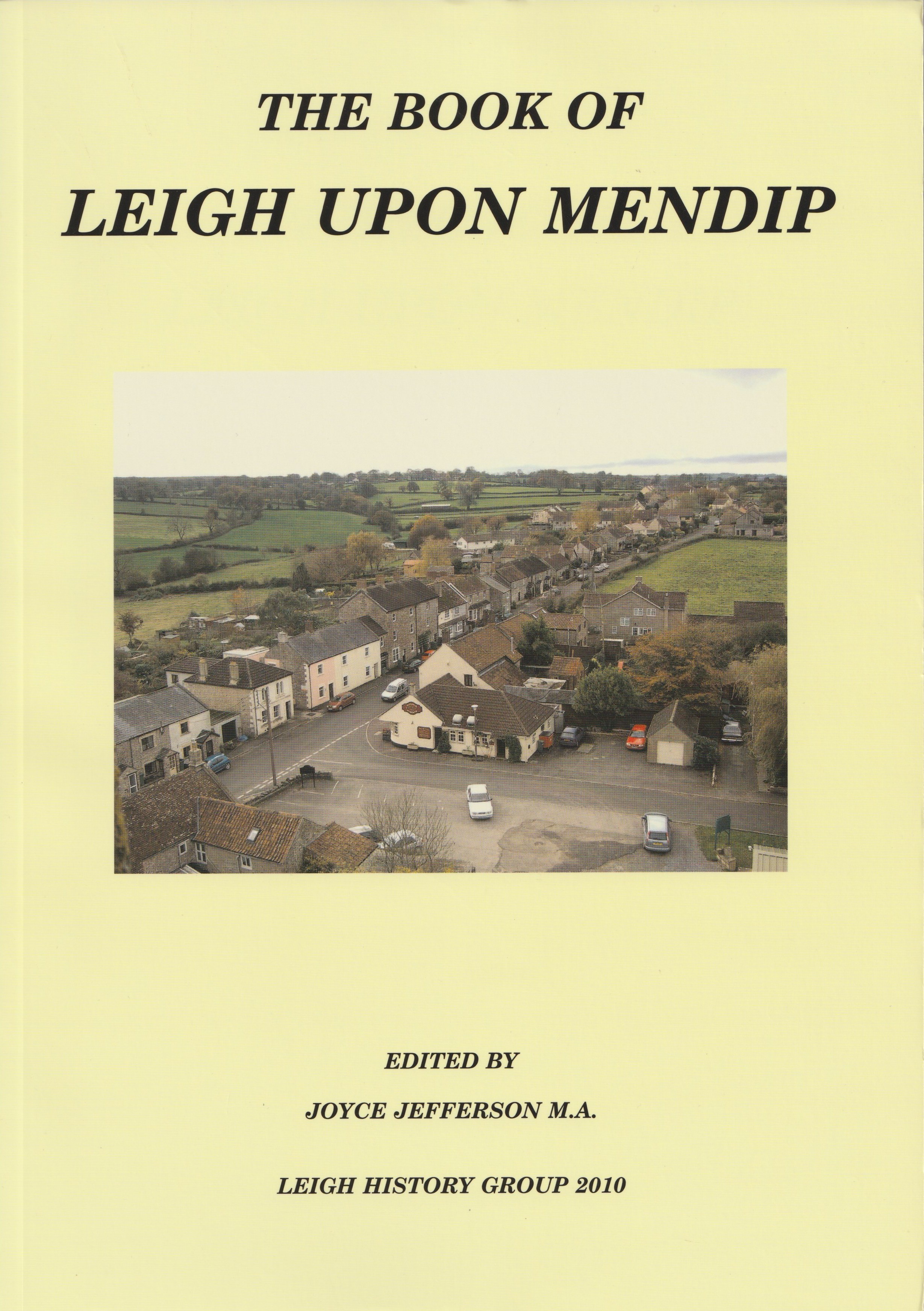 The Book of Leigh Upon Mendip    Joyce Jefferson (ed)         £10.00.  151 pages 2010A History of Wanstrow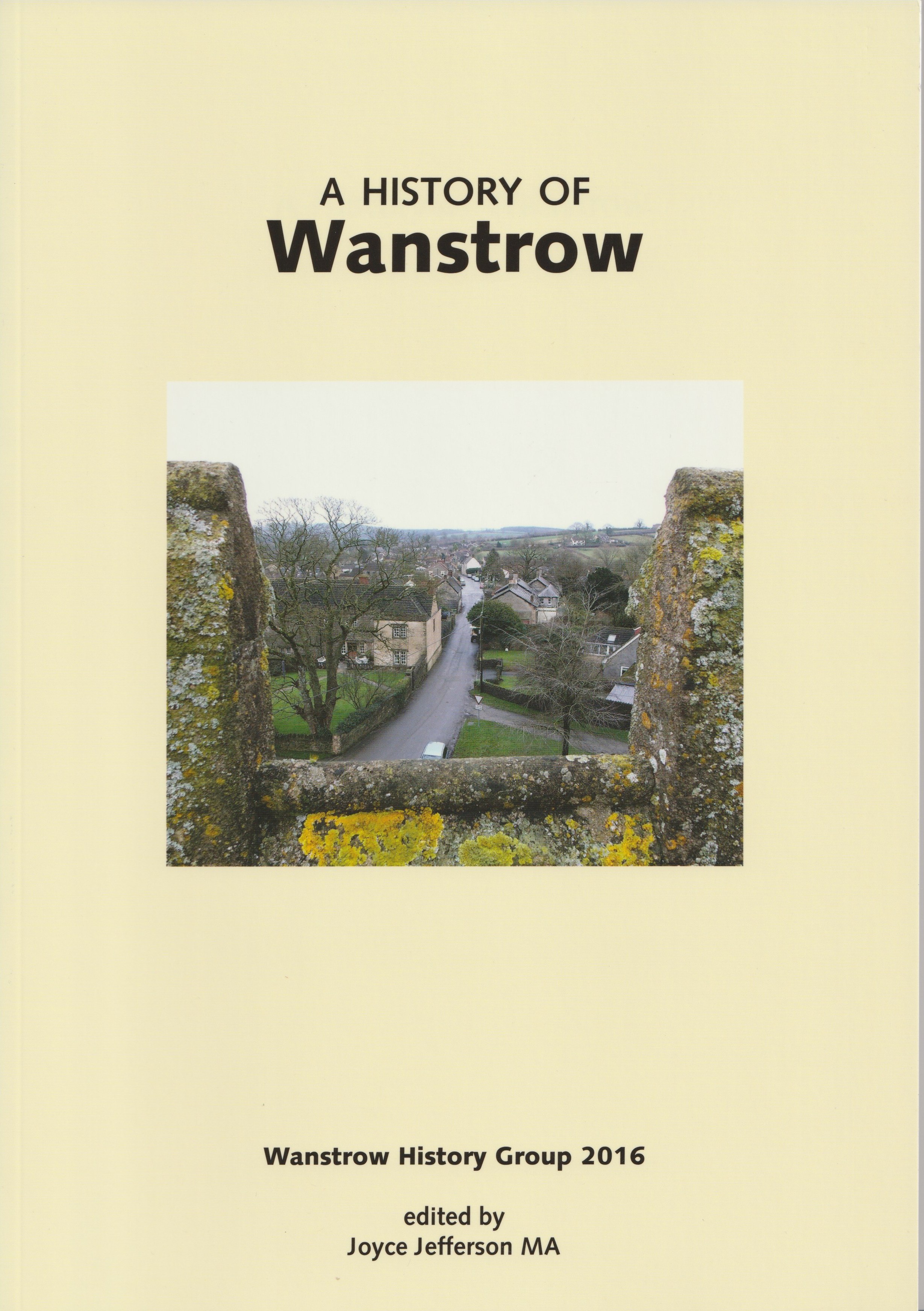 Joyce Jefferson (ed)  £10.00103 pages 2016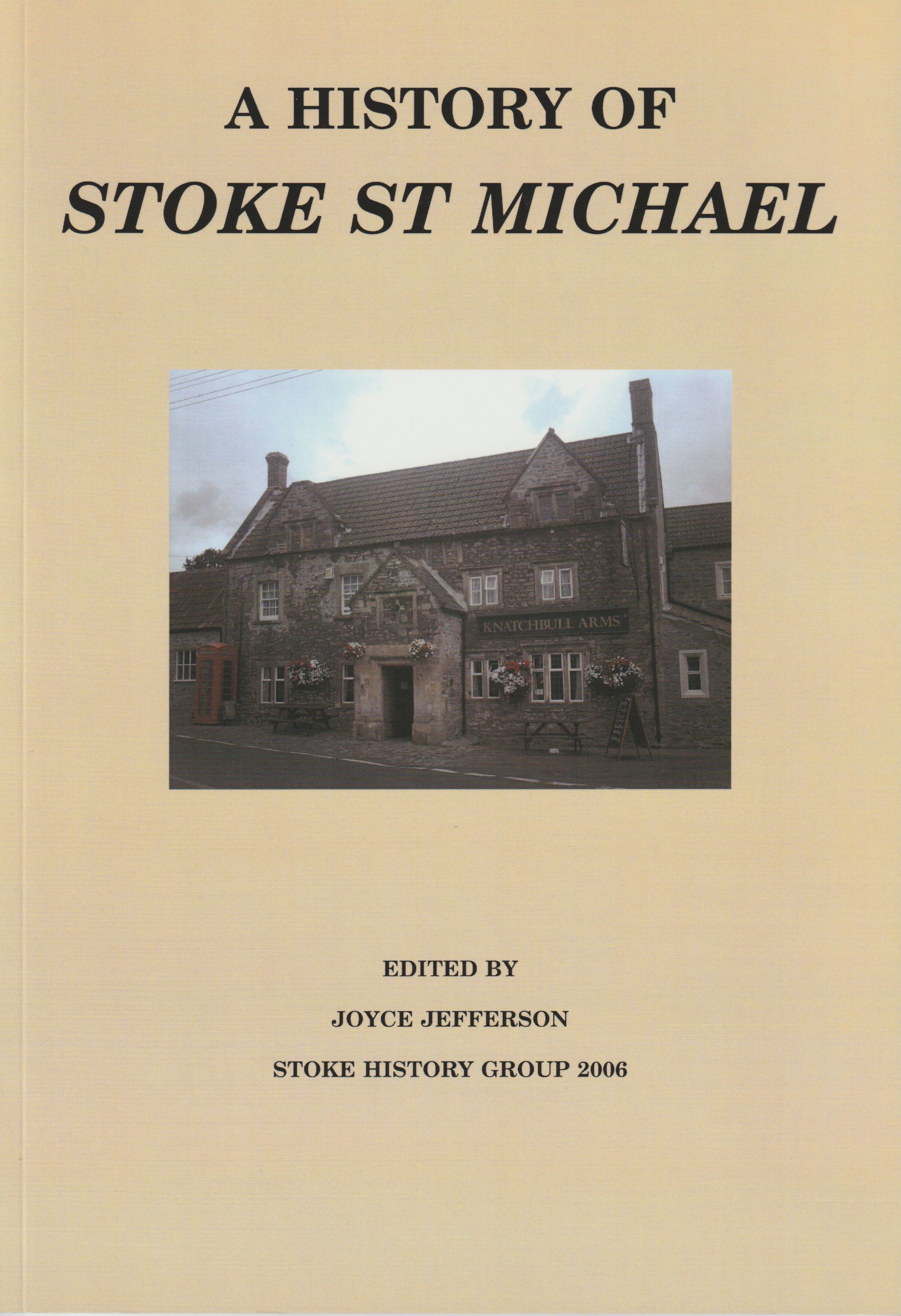 A History of Stoke St MichaelJoyce Jefferson (ed)   £8.5089 pages 2006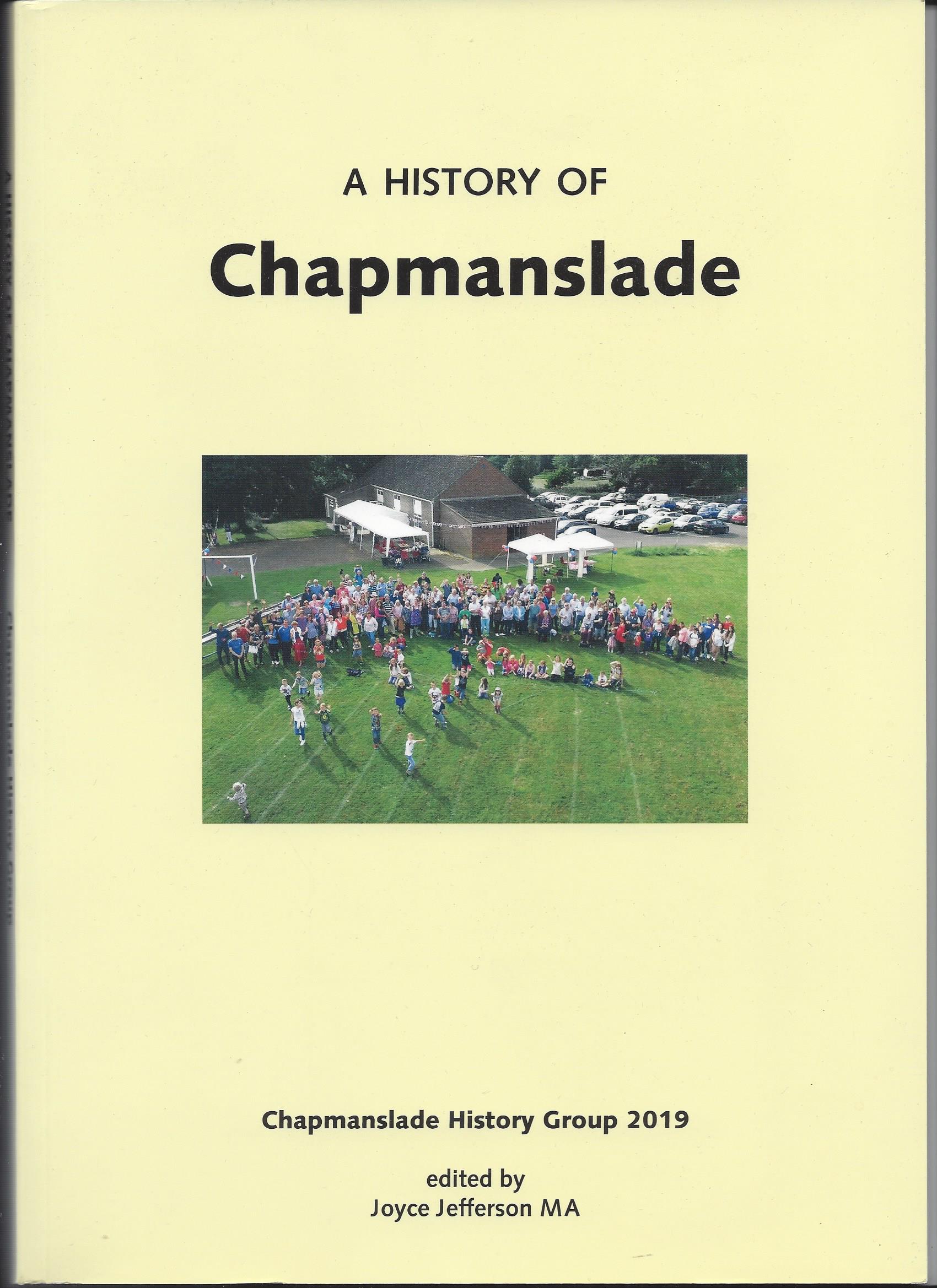 A History of ChapmansladeJoyce Jefferson (ed) £10102 pages 2019 